§19105.  Commissioner's recommendation for annual learning technology plan; guidelines and funding level1.  Annual plan recommendation.  Prior to December 15th of each year, the commissioner, after consultation with the Commissioner of Administrative and Financial Services and after receiving the approval of the state board, shall recommend to the Governor and the Department of Administrative and Financial Services, Bureau of the Budget the funding level for implementing the annual learning technology plan.[PL 2013, c. 533, §17 (AMD).]2.  Budget development.  The commissioner, with the assistance of the Commissioner of Administrative and Financial Services, shall prepare an annual budget for the implementation of the annual learning technology plan and exercise budgetary responsibility to carry out the plan.  Annually, by January 1st, beginning on January 1, 2002, in addition to complying with the provisions of Title 5, sections 1665 and 1666, the commissioner shall present the operating budget for the fund to the Governor and the Legislature for review by the joint standing committee of the Legislature having jurisdiction over education matters and the joint standing committee of the Legislature having jurisdiction over appropriations and financial affairs.  The commissioner may make expenditures only in accordance with an allocation approved by the Legislature, and any liability or obligation may not be incurred under this chapter beyond the amount allocated by the Legislature.[PL 2001, c. 358, Pt. II, §6 (NEW); PL 2003, c. 20, Pt. TT, §1 (AMD).]3.  Guidelines.  The recommended funding level for the annual learning technology plan must include the known obligations and estimates of the following:A.  The level of expenditure for purchases of portable computing devices or the anticipated principal and interest costs for the year of allocation for leases and other appropriate financing arrangements, including leases under which the learning technology plan may apply the lease payments to the purchase of those devices;  [PL 2001, c. 358, Pt. II, §6 (NEW).]B.  The level of expenditures for software and services such as technical support and education intranet services;  [PL 2001, c. 358, Pt. II, §6 (NEW).]C.  Funds designated by the commissioner for professional development programs and services;  [PL 2001, c. 358, Pt. II, §6 (NEW).]D.  Funds designated by the commissioner for the expenditures for the alternative equivalent value factor.  For purposes of this paragraph, "alternative equivalent value factor" means the ratio of funding provided to school administrative units that choose to provide an alternative equivalent learning technology plan that meets the guiding principles described in section 19102, subsection 3;  [PL 2001, c. 358, Pt. II, §6 (NEW).]E.  Funds designated by the commissioner for the purchase of kindergarten to grade 12 educational materials, including library databases; and  [PL 2001, c. 358, Pt. II, §6 (NEW).]F.  Funds designated by the commissioner for the purpose of making adjustments to the cash flow of revenues generated from the fund.  [PL 2001, c. 358, Pt. II, §6 (NEW); PL 2003, c. 20, Pt. TT, §1 (AMD).][PL 2001, c. 358, Pt. II, §6 (NEW); PL 2003, c. 20, Pt. TT, §1 (AMD).]4.  Funding level.  The Governor shall include in the Governor's biennial or supplemental budget submission, as applicable, an allocation from the fund necessary to implement the learning technology plan.[PL 2001, c. 358, Pt. II, §6 (NEW); PL 2003, c. 20, Pt. TT, §1 (AMD).]SECTION HISTORYPL 2001, c. 358, §II6 (NEW). PL 2003, c. 20, §TT1 (AMD). PL 2013, c. 533, §17 (AMD). The State of Maine claims a copyright in its codified statutes. If you intend to republish this material, we require that you include the following disclaimer in your publication:All copyrights and other rights to statutory text are reserved by the State of Maine. The text included in this publication reflects changes made through the First Regular and First Special Session of the 131st Maine Legislature and is current through November 1, 2023
                    . The text is subject to change without notice. It is a version that has not been officially certified by the Secretary of State. Refer to the Maine Revised Statutes Annotated and supplements for certified text.
                The Office of the Revisor of Statutes also requests that you send us one copy of any statutory publication you may produce. Our goal is not to restrict publishing activity, but to keep track of who is publishing what, to identify any needless duplication and to preserve the State's copyright rights.PLEASE NOTE: The Revisor's Office cannot perform research for or provide legal advice or interpretation of Maine law to the public. If you need legal assistance, please contact a qualified attorney.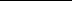 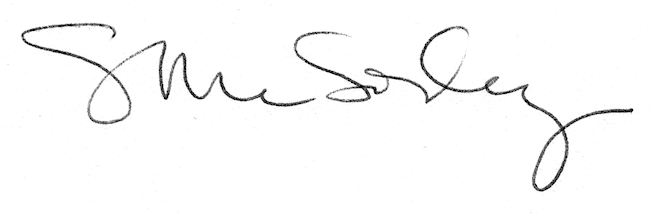 